СОВЕТЫОдевайтесь по погоде и в несколько слоев, как делают альпинисты. Воздух между тканями создаст правильный микроклимат для тела. Общая характеристика одежды такая же, как и обуви - очень удобна. Перед тренировкой ешьте за 3-4 часа до прогулки можно съесть что-то «увесистое», но чем ближе поход, тем меньше калорий должно быть в еде: вам нужна энергия для движения, а не лишний балласт. И еще один маленький секрет: максимум удовольствия и пользы приносят добровольные занятия, рассчитанные по силам. Так что настройтесь  соответственно, спокойно и адекватно оцените свои возможности, и пусть движение будет в радость. Желаем всем приятного знакомства и долгой дружбы со скандинавской ходьбой. Она полезна для спины, укрепляет организм и доступна людям любого возраста в любое время года. Будьте здоровы!Информационный буклет подготовленМБУ «КЦСОН» администрацииПировского района Красноярского краяАдрес: 663120, с.Пировское, ул. Ленина, 36Телефон: (39166)33-5-25Поддержание и восстановление здоровья происходит за счет следующих механизмов:Увеличение плотности костной ткани вследствие низкодозированных продол-жительных нагрузок;Тренировка сердечно-сосудистой системы;Увеличение жизненной емкости легких и тонизирующее влияние на гладкие мышцы бронхов;Укрепление и развитие мышечной ткани на фоне щадящего режима для суставов и позвоночника, который обеспечивается частичным переносом веса на палки;Снижение уровня глюкозы крови, облегчающее симптоматику сахарного диабета;Нормализация холестерина в крови, что является профилактикой инфарктов;Формирование мышечного каркаса, поддерживающего позвоночник и сохраняющего хрящевую ткань межпозвоночных дисков от повреждения;Улучшение показателей кровотока в    головном мозге, снижающее риск развития инсультов;Снижение возбудимости центральной нервной системы.КАК ПРАВИЛЬНО ХОДИТЬ СКАНДИНАВСКОЙ ХОДЬБОЙАлгоритм действия рук тот же, что и при катании на лыжах. Немного согните руки в локтях и двигайте ими вверх-вниз, отталкиваясь палками от поверхности.        В верхнем положении рука поднимается под углом примерно 45 градусов, «нижняя» рука в то же время отодвигается назад на уровне таза. Техника скандинавской ходьбы с палками основана на правильной постановке стоп и работе руками.
Стопы ставьте прямо.                               Сначала — на пятку. Затем, совершив толчок, стопа перекатывается вперед, вес переходит на подушечки стопы, на пальцы, на пятку другой ноги, и снова то же самое, но с другой ноги.
Типичные ошибки Не используйте при ходьбе палки для других видов спорта. Постарайтесь обзавестись специальными палками для северной ходьбы как можно скорее, желательно пользоваться ими с первого занятия. Палки не должны сползаться за спиной и перекрещиваться, образуя треугольник. Не поворачивайте корпус, когда поднимаете руку, чтобы оттолкнуться палкой. При отталкивании давите на палку усилием не кисти, а локтя, чтобы нагрузка приходилась на всю руку,       а не только на запястье. Стопа не должна вилять влево-вправо. Особенно важен твердый шаг на горных дорогах. Не впадайте в иноходь. Редкое качество лошадей синхронно ступать одноименными ногами    в человеческой скандинавской ходьбе неприемлемо. Помните: левая рука движется одновременно с правой ногой, и наоборот. Надели одну пару носков? Смените слово «носки» на слово «мозоли». Чтобы не натереть ноги, надевайте две пары носков,    и обе не тесные и не слишком свободные.МУНИЦИПАЛЬНОЕ БЮДЖЕТНОЕ УЧРЕЖДЕНИЕ«КОМПЛЕКСНЫЙ ЦЕНТР СОЦИАЛЬНОГО ОБСЛУЖИВАНИЯ НАСЕЛЕНИЯ АДМИНИСТРАЦИИ ПИРОВСКОГО РАЙОНА»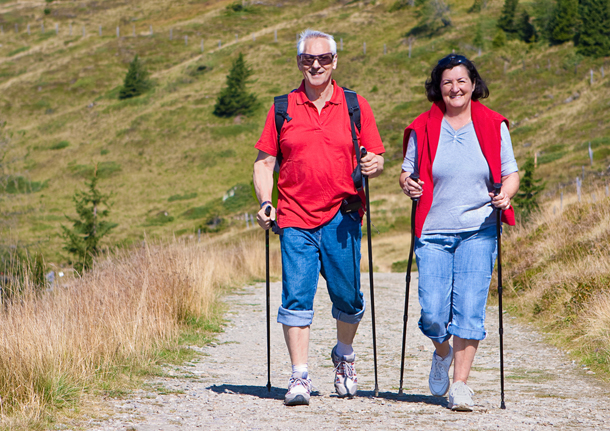 СКАНДИНАВСКАЯ ХОДЬБАс. Пировское 2018 г.Даже столь бережный вид спорта имеет ряд противопоказаний, с которыми следует        в обязательном порядке ознакомиться до того, как приступать к систематическим занятиям:Клапанные пороки сердца, сопровождающиеся клинически значимыми нарушениями кровотока. Острые нарушения коронарного и мозгового кровообращения. Нарушения сердечного ритма являются относительным противопоказанием, решение о допустимости принимает врач. Период восстановления для больных, перенесших полостные операции.             Как долго придется обходиться без любимых прогулок, не скажет ни один врач, т.к. это зависит от течения послеоперационного периода и характера вмешательства.Тромбофлебит – участки тромба, поврежденного в результате работы прилежащей мышцы, попадают в кровоток  и приводят к грозному осложнению в виде тромбоэмболии легочной артерии, статистика смертности при котором достаточно велика.Повышение температуры и болевой синдром любого происхождения.Тем, кто не уверен в формулировке своего диагноза стоит обратиться к лечащему врачу за уточнениями, допустим ли такой вид активности. 